Назив евиденције: Сагласност на акт о условима и начину обављања превоза на индустријској железници и којим се одређује лице одговорно за спровођење акта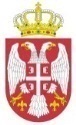 Република СрбијаДИРЕКЦИЈА ЗА ЖЕЛЕЗНИЦЕР. бр.Назив исправеНосилац исправеДатум издавањаБрој исправе1.Сагласност на акт о условима и начину обављања превоза на индустријској железници„ЖЕЛЕЗАРА СМЕДЕРЕВО“ доо Смедерево 26.12.2014.340-640-2/20142.Сагласност на акт о условима и начину обављања превоза на индустријској железници„ТЕНТ“ доо Обреновац 02.02.2015.340-122-2/2015